 Dirección General de Embellecimiento de carreteras y avenida de Circunvalación.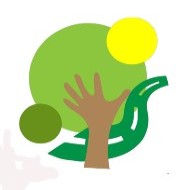 Estadísticas Solicitudes Recibidas OAIAbril-junio 2020Nelita Mateo RamírezResponsable del Libre Acceso a la Información InterinaTel.: 829-594-2963 ext. 250 / 809-610-9065Dirección: Carretera Mella Km 9 ½. Santo Domingo Este, República Dominicana.Correo Electrónico: rai_oai@dge.gob.doRespuestaRespuestaResueltasRechazadasRechazadasMedio de solicitudRecibidasPendientes< 5 días5 días >< 5 días5 días >Física000000Electrónica100000Otra000000Total100000